Personalbogen/Bewerbung	Eingang: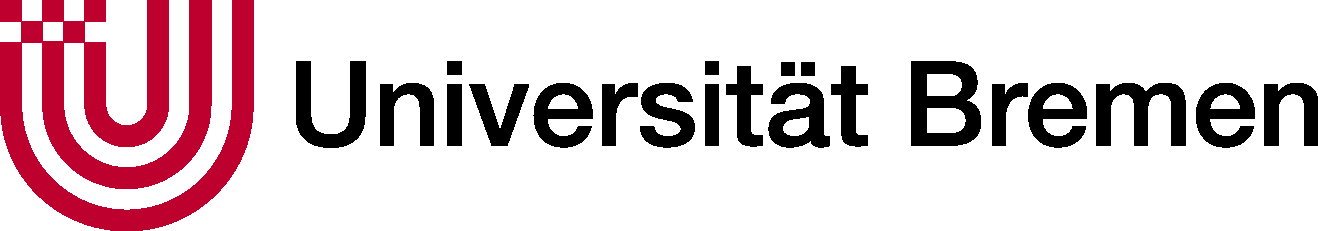 BewerberIn	 Männl.	 Weibl.Anlagen: ohne vollständige Anlagen ist weitere Bearbeitung nicht möglich.Ich wünsche die Einstellung des/der oben Genannten.Für den Zeitraum vom       bis       mit einer Gesamtstundenzahl von       Stunden.Name des Projektes:      Folgende Aufgaben sollen übernommen werden:       Ansprechpartner im Projekt ist : 	, Durchwahl (	).Die Finanzierung soll erfolgen aus der/dem FiStl/Fonds erfolgen:      Datum/Unterschrift (verantwortlicher ProfessorIn)	Telefon (Durchwahl)Pflichtgemäße ErklärungHiermit erkläre ich, dass ich inkl. des angestrebten Hilfskraftvertrages nicht mehr als 72 Beschäftigungsmonate als studentische Hilfskraft an der Universität Bremen beschäftigt bin / war.Ich nehme zur Kenntnis, dass:die Universität Bremen keine Personalhoheit besitzt. Zuständig für alle Einstellungen bei der Universität (auch bei Beschäftigungen, die aus Drittmitteln finanziert werden) ist der Senator für Finanzen. Die Universität Bremen hat nur ein Vorschlagsrecht und kann nur nach Bestätigung durch den Senator für Finanzen Einstellungen vornehmen, Vertragsabschluss erfolgt zwischen dem (Fach-) Bereich und den Studierenden.ich meine Arbeit als studentische Hilfskraft erst nach Unterzeichung des Dienstvertrages aufnehmen darf.ich als BAFÖG- Empfänger / in verpflichtet bin, meine Einkünfte aus diesem Hilfskraftvertrag dem Amt für Ausbildungsförderung im Auftrag oder als Änderungsmitteilung anzugeben habe.aus haushaltstechnischen Gründen es erforderlich ist, die Stundennachweise sofort am Monatsende in den verantwortlichen (Fach-) Bereichen einzureichen und abzurechnen. Besonders wichtig zum Ende des Haushaltsjahres ab Oktober!ich einen Hilfskraftvertrag nur als ordentlicher Studierender im Sinne der Sozialversicherung (SGB) aufnehmen darf, diese gelten z.B. nicht für Studierende während eines Urlaubssemesters.alle vertragsrelevanten Änderungen sofort anzuzeigen sind. bei Vertragsverletzung das Arbeitsverhältnis aufgelöst wird und Verträge welche die Vertragsbestandteile nicht erfüllen nichtig sind (d.h. es besteht kein Anspruch auf jegliche Leistungen)Bescheinigung über Tutoren-Schulung lege ich bei (nur bei Tutoren-Verträgen).Datum, Unterschrift (BewerberIn)Name:Geburtsdatum:Vorname:Geburtsort:Straße:Staatsang.:PLZ/Ort:Soz.Vers.Nr.:Tel.-Nr.:E-Mail:Immatrikuliert als StudentIn im:Erststudium WeiterbildungsstudiumZweitstudiumSonstigesim Studiengang:Fachsemester:Studienziel:Matrikelnr.:Bankverbindung (Name der Bank):Bankverbindung (Name der Bank):Bankverbindung (Name der Bank):BIC: IBAN: IBAN: Steuermerkmale:Steuermerkmale:Steuermerkmale:Steuermerkmale:Steuermerkmale:Steuermerkmale:Steuermerkmale:Steuermerkmale:Steuermerkmale:Steuermerkmale:Steuer-ID:Fam.Stand:Fam.Stand:Konf.: Steuerkl.:Haupt-/Nebenjob:Haupt-/Nebenjob:Haupt-/Nebenjob:Weitere Beschäftigungsverhältnisse im beantragten Zeitraum (gesamt)Weitere Beschäftigungsverhältnisse im beantragten Zeitraum (gesamt)Weitere Beschäftigungsverhältnisse im beantragten Zeitraum (gesamt)Weitere Beschäftigungsverhältnisse im beantragten Zeitraum (gesamt)Weitere Beschäftigungsverhältnisse im beantragten Zeitraum (gesamt)Weitere Beschäftigungsverhältnisse im beantragten Zeitraum (gesamt)Weitere Beschäftigungsverhältnisse im beantragten Zeitraum (gesamt)Weitere Beschäftigungsverhältnisse im beantragten Zeitraum (gesamt)Weitere Beschäftigungsverhältnisse im beantragten Zeitraum (gesamt)Weitere Beschäftigungsverhältnisse im beantragten Zeitraum (gesamt) Nein    Ja, bei: Nein    Ja, bei: Nein    Ja, bei:WochenarbeitszeitWochenarbeitszeitWochenarbeitszeitStundenMonatsverdienstMonatsverdienstMonatsverdienst€Erklärung zur Feststellung der Versicherungspflicht anliegendimmer beifügenAktuelle Immatrikulationsbescheinigung anliegendKopie ist ausreichend Kopie Krankenversicherungskarte /-vertrag  anliegendauch bei privaten KVBei nicht-EU-BürgerInnen ist eine Kopie des Passes beizufügen.Arbeitserlaubnis vorhanden?  ja    neinBei nicht-EU-BürgerInnen ist eine Kopie des Passes beizufügen.Arbeitserlaubnis vorhanden?  ja    neinBei nicht-EU-BürgerInnen ist eine Kopie des Passes beizufügen.Arbeitserlaubnis vorhanden?  ja    nein